1、955T图片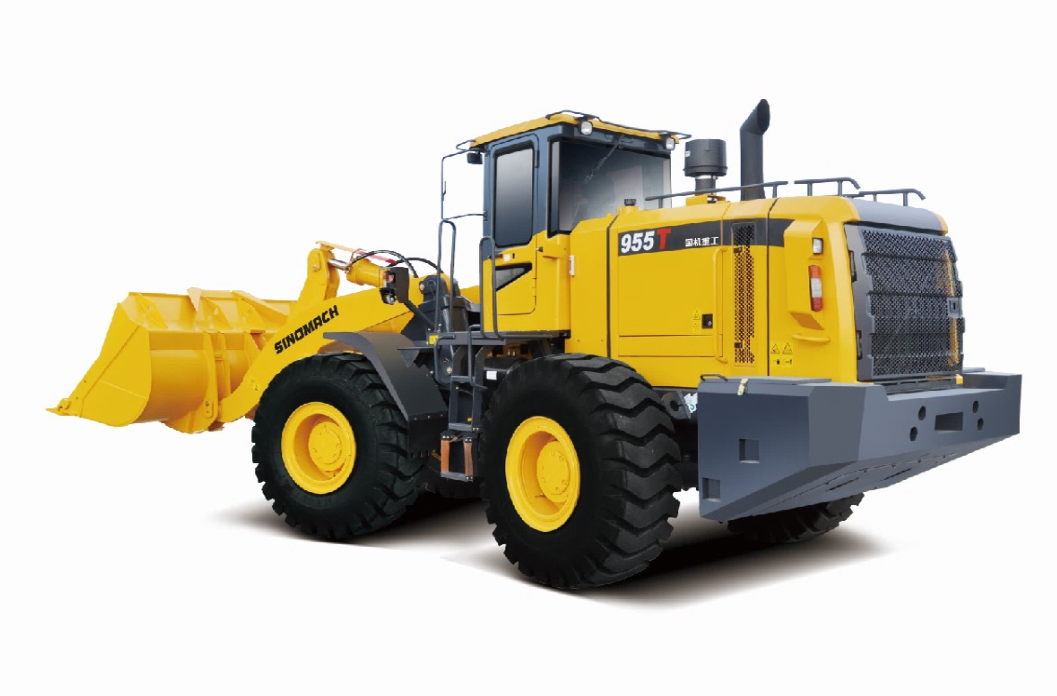 2、955T性能参数 SpecificationOverall Dimension 总尺寸Overall Dimension 总尺寸Overall Dimension 总尺寸1Length(with bucket on ground)总长（铲斗放置地面）*8020(mm)2Width(to outside of wheels)总宽（到轮胎外沿）2800(mm)3Bucket width铲斗宽度*2946(mm)4Height(To the top of the cab)高度（到驾驶室顶）*3450(mm)5Wheel base轴距3100(mm)6Min. ground clearance最小离地间隙450(mm)Technical Specification性能参数Technical Specification性能参数Technical Specification性能参数1Rated load额定载重量5000(Kg)2Operating weight操作重量16500KG3Rated bucket capacity额定斗容2.8(m3)，可选2.2-4.5 (m3)4Max. dump clearance最大卸载高度3136(mm)5Dump reach卸载距离1171(mm)6Min. turning radius(wheel)轮胎外最小转弯半径5970(mm)Diesel engine发动机Diesel engine发动机Diesel engine发动机1Model型号WeiChai 潍柴 WD10G220E23                                                           2Type形式Direct injection. 直喷 3Rated output额定功率162 (kW)5Total exhaust of cylinder排气量9.726(L)9Rated speed额定转速2000(r/min)10Max. Torque最大扭矩900(N.M)@1400 r/minTransmission System传动系统Transmission System传动系统Transmission System传动系统1Model型号HANGCHI杭齿  ZL50D-0232Type形式4-elements.single stage单级四元件3Gear shift position档位 2F、 1 R前二后一档位4Speed 速度（F/R）11.7/15.9，40.35Max. drawing force最大牵引力170kN6Size of tire轮胎型号23.PRWorking Hydraulic System工作液压系统Working Hydraulic System工作液压系统Working Hydraulic System工作液压系统1Model of oil pump工作油泵型号JHP 3100A2System pressure系统压力18MPa3Model of Muti-way directional valve 多路阀型号GDF32Ⅱ-YL185Pilot valve先导阀型号无（选配）Steering System转向系统Steering System转向系统Steering System转向系统1Model of steering pump转向泵型号JHP2080S2Model of redirector  转向器型号TLF2-E800B+FKBR30223Model of priority valve 优先阀YXL-F250F-N74System pressure转向系统压力16MPaBrake System制动系统Brake System制动系统Brake System制动系统1Type of traveling brake 行车制动形式Caliper disc brake钳盘式制动器2Air pressure制动气压6-7.5(kgf/cm2)3Type of parking brake停车制动形式Clamp brake鼓式制动Oil Capacity加油量Oil Capacity加油量Oil Capacity加油量1Fuel(diesel)燃油280(L)2Engine lubricating oil机油24(L)3Oil for converter and gear box变速箱油45(L)4Oil for hydraulic system液压系统油245（L)5Oil for driving axles（F/R）前后驱动桥油18/18(L)